 Disponibles sur les sites saint-honore.com via le logiciel Dilicom01.80.98.04.15de la Fnac, de Chapitre.com et d’Amazon.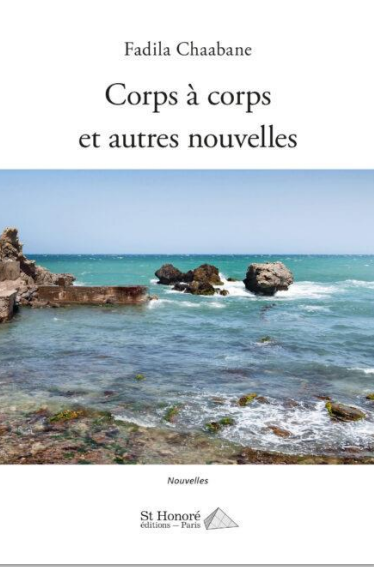 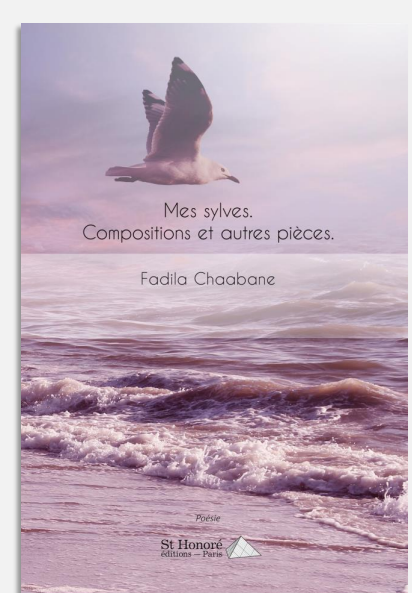 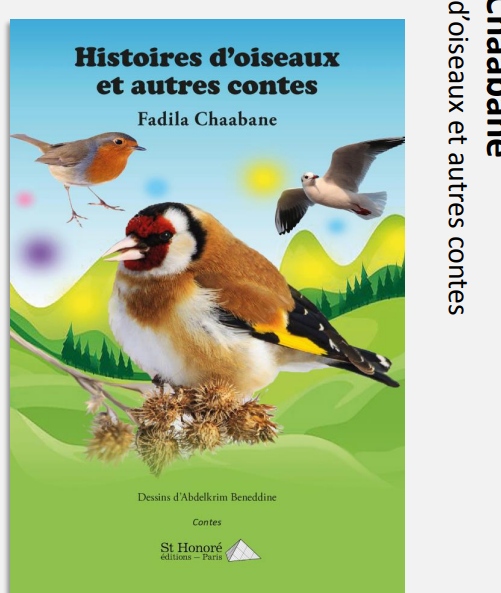 Des nouvelles,  récits  d’un vécu social et politique. De la poésie sur des thèmes variés : poésies et peinture, sentiments, nature -  végétation, mer et oiseaux- poésie et politique ou le poète dans la mêlée. Des contes pour petits et grands